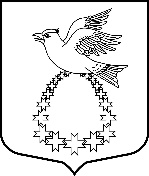  АДМИНИСТРАЦИЯ Вистинского сельского поселенияКингисеппского муниципального  районаЛенинградской областиПОСТАНОВЛЕНИЕ12.02.2024 года № 23 О выделении специальных мест дляразмещения предвыборных печатных агитационных материалов по выборам Президента Российской Федерации в 2024 году на территории Вистинского сельского поселенияКингисеппского муниципального районаЛенинградской области В соответствии с пунктом 7 статьи 54 Федерального закона от 12.06.2002 года № 67-ФЗ «Об основных гарантиях избирательных прав и права на участие в референдуме граждан Российской Федерации», пунктом 7 статьи 55 Федерального закона от 10.01.2003 года № 19-ФЗ «О выборах Президента Российской Федерации», постановления Территориальной избирательной комиссии Кингисеппского муниципального района от 27.12.2023 г. № 6/25, администрацияП О С Т А Н О В Л Я Е Т:1.   Выделить на территории избирательного участка специальные места для размещения предвыборных печатных агитационных материалов по выборам Президента Российской Федерации в 2024 году на территории Вистинского сельского поселения Кингисеппского муниципального района Ленинградской области согласно приложению.2. Настоящее постановление вступает в силу с момента принятия.3. Опубликовать настоящее постановление в средствах массовой информации и разместить на официальном сайте Вистинского сельского поселения.4. Контроль за исполнением настоящего постановления оставляю за собой.Глава администрации                                                                   И.Н. СажинаИсп: Полевикова И.А., 67-174№ избирательного участкаАдрес избирательного участкаСпециально отведенное место для размещения печатных агитационных материалов (доска объявлений, стенд и т.д.)№ 502Д. ВистиноМагазин «Пятерочка»Д. Вистино- доска объявленийД. Валяницы- доска объявленийД. Югантово- доска объявленийД. Мишино- доска объявлений